St. Patrick Parish Faith Formation Ministry140 Church St.Portland, MI  48875517-647-6505 Ext. 419MondayNightFaithFormation                                                    March 2020Month of St. JosephWe do not know much about St. Joseph except what is mentioned in the Gospels. Joseph was the husband of the Blessed Virgin Mary and the foster-father of Jesus. Holy Scripture proclaims him as a “just man”, and the Church has turned to Joseph for his patronage and protection. This month I challenge the students to bring in something that represents St. Joseph. This can be on a necklace, bracelet, small one, on a key ring, picture, statue, or really any kind that you can come up with. Prizes will be given out to those who participate.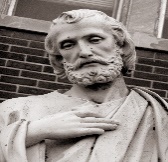 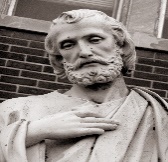 Stations of the CrossThank you all who came out for Stations of the Cross/Soup Supper. We had another great turn out due to your participation. Thank you,Catechists for volunteering  to read. There wasn’t one class in 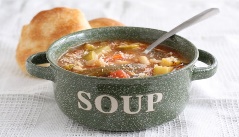 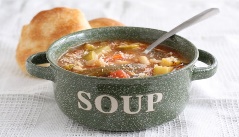 particular that had the most in attendance, so all who did will be rewarded with a free Slushie. Thank you, parents, for all the wonderful soups and bread. There was not much left over!PSIC-Baby Bottle ChallengeThis service project is well on its way. The students have donated a total of $125.78 for the month of February. The 3rd grade class made the most change in an infant life by providing them with $36.60. They will be rewarded with their choice. Thank you to all who sacrificed to help change the lives of others. The challenge will start over in March, so keep collecting to change lives. This will also be the last month to donate.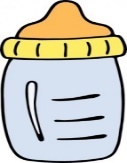 First Communion Information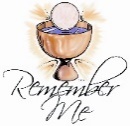 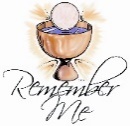 All Mass celebrations have been scheduled. An email was sent out with your child’s Mass date and time. If you did not receive this, please contact me right away. If for some reason you need to change or reschedule your Mass, please contact me right away. I will be sending out more details the closer the dates get here. Due to the changes made with this Sacrament preparation, there will not be a First Communion Retreat or banners made. This is a trade off by parents attending the adult sessions.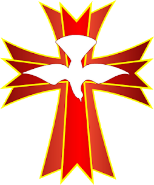 Confirmation InformationThis celebration will take place on Sunday, May 3rd at 3:00 pm at St. Andrew’s Cathedral in Grand Rapids. I will be contacting families for different parts in the Mass. I will need volunteers for Altar Serving, Greeters, Extraordinary Ministers of Holy Communion, Lectors, and Gift Bearers. If anyone in your family that will be attending and would like to help out, please have them contact me right away. I will send out more details closer to the date.Due to the changes made with this Sacrament preparation, there will not be any projects to do or a NET Retreat. This is a trade off by parents attending the adult sessions. The only thing I will need from students is a Confirmation name. I will need to make name tags with this on it for the Bishop. More discussion on Confirmation names will take place in class.Calendar of Events                March 2020                                                                                         April 2020                                                                1st- (SUN) 2nd & 8th Sacramental Prep Sessions                                  6th- NO CLASSES (Spring Break)        (6:30-8:00pm)                                                                                13th- NO CLASSES (Easter Monday)/CONGO 	                                                                                                       Meals 4-6 pm  	                                                                                                                                                                        2nd -Classes (Stations of the Cross 7:30pm)                                      20th- Classes8th- (SUN) 2nd & 8th Sacramental Prep Sessions                                27th- Classes         (6:30-8:00pm)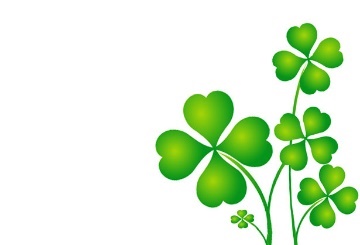 9th- Classes/CONGO Meals 4-6pm16th -  NO CLASSES (Catechist In-Service)	22nd- (SUN) 2nd & 8th Sacramental Prep Sessions          (6:30-8:00pm)23rd -Classes29th- (SUN) 2nd & 8th Sacramental Prep Sessions          (6:30-8:00pm)30th- Classes“One does not live on bread alone, but on every word that comes forth from the mouth of God.”	                                                                                                                                (Matthew 4:1-11)